MIRAMICHI VALLEY HIGH SCHOOL IMPROVEMENT PLAN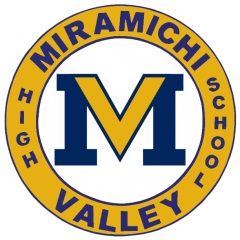 School Area of Focus:   Support students through Blended Learning and offer assistance to those who are struggling with Home Learning. Justification:  ASDN realized that the Blended Learning Model is new to our students and they will need many supports and strategies to be successful.Smart Goal:MVHS teachers will identify students who need technology, academic supports or assistance to cope with the Home Learning.Strategies and Actions:MV Real Talks will secure grants to obtain funds to furnish the Guidance area to have space for students to meet about issues around anxiety involved with Home LearningStudent Leaders making videos offering strategies to students to help offset anxiety and be successfulMVHS teachers will identify students who are struggling with Home Learning and they will be referred to MVHS Resource and will be scheduled for academic supports throughout the dayPartnership with Miramichi Big Brothers Big Sisters offering a space for MVHS students to do Home Learning on their Home Learning Days. Responsibility:Shawn WoodScott JamiesonElizabeth KellyMary Lou Hudson Krishna Prince Resources:MV Real TalksMVHS StaffMiramichi Big Brothers Big Sisters Timeline:June 2021School Area of Focus:  Students will demonstrate continuous school-wide improvement in literacy and will be evaluated in all curriculum areas for reading, writing and speaking. Justification:  The Province of New Brunswick has identified Literacy as an essential skill and has made the English Language Proficiency Exam (ELPA) as a pre-requisite in achieving a high school diploma.Smart Goal:By June of 2021, MVHS will continue to use clearly defined rubrics to inform instruction and improve grade 9 and 10 reading comprehension to an appropriate level.Strategies and Actions:All staff trained in Stepping Out and English department trained in Burns and RoeTargeted instruction to focus on areas of weaknessPLC GroupsPromote and encourage students to participate in Home Learning activitiesDepartment focus is on the core curriculum objectives as identified by the Depart of Education (streamlined for blended learning)Responsibility:Kyle ValanneTim SullivanResources:PLC Teams focusing on Carol Jago’s The Book in QuestionBurns and Roe kitStepping OutELA CurriculumGrade 8 transition notesELPA resultsDepartment Focus on SSRAll teachers using Microsoft Teams to facilitate Home Learning Timeline:By June of 2021Evidence of Success:80% of students will be reading at grade level.  This will be measured using the Burns and Roe kit.ELPA results~~~~~~~~~~~~~~~~~~~~~~~~~~~~~~~~~~~~~~~~~~~~~~~~~~~~~~~~~~~~~~~~~~~Smart Goal:By June 2021, MVHS will use clearly defined rubrics to inform instruction and improve grade 9 and 10 writing to an appropriate level.Strategies and Actions:Stepping OutTargeted instruction to focus on areas of weaknessPLC groups6+1 Traits of WritingFlexible groupingResponsibility:Kyle ValanneAnn O’Neill-MacDonnellResources:PLC groupELA curriculumGrade 8 transition notesSpecific writing resources (Kelly Gallagher, Penny Kittle)Stepping OutGrade 9 writing samplesNarrative (September and January)Argument (February and May)Grade 10 writing samplesPersonal Essay (September)Research Essay (February)Grade 9 and 10 writing samples will be place in cumulative filesTimeline:December and January of each school yearEvidence of Success:80% of students will achieve a 4 or above on their writing piecesGrade 9 (January and May pieces)Grade 10 (February piece)School Area of Focus:  MVHS will develop a blended learning platform using Microsoft Teams and Class Notebook that will see all teachers provide students with curriculum resources and communication tools enabling the possibility of home learning. Justification:  As our province deals with a COVID-19 pandemic, it is essential that we provide students a digital opportunity to support and continue their learning while not physically sitting in a classroom. All teaching staff have been provided with the necessary Microsoft products to ensure that a blended learning environment can be created for students. Smart Goal:By the end of the 2020/21 school year 100% of students enrolled in Mathematics/Science courses at MVHS will be able to navigate a blended learning environment supported by Microsoft Teams and OneNote. Strategies and Actions:Provide teaching staff with the necessary professional learning opportunities to manage student learning through Teams and Class Notebook.ASD-N will provide our school with an Assessment and Technology SPR to support teachers in developing effective blended learning platforms. Responsibility:Ricky Stewart, Math/Science SPRMelanie Burns, Technology SPRNancy Sherrard, Assessment SPRResources:Teams softwareOneNote softwareProfessional DevolopmentTimeline:OngoingSchool Area of Focus:   Cultivate school-wide community where all learners develop the knowledge, skills and behaviors to continually adapt to, and thrive in, their environment.Justification:  New Brunswick Wellness Survey results continue to show low results for students in ASD-N in the areas of engagement and self-regulation.Smart Goal:By June 2021, MVHS will continue to maintain a high standard of awareness and respect for Diversity and all cultures in our school.Strategies and Actions:NEATHeritage displaysGuest speakersCultural roomResponsibility:Shawn WoodScott JamiesonJennifer DedamAndrea BowesKatie TozerKatie DaltonKendall WilsonMelanie MaltbyElizabeth KellyGreg BruceMatthew StewartResources:NEATFeeder First Nations communitiesMV Real TalkMVHS GSATimeline:June 2021Evidence of Success:Number of programs and activities being offered at MVHS for and about First Nation Culture~~~~~~~~~~~~~~~~~~~~~~~~~~~~~~~~~~~~~~~~~~~~~~~~~~~~~~~~~~~~~~~~~~~Smart Goal:Beginning in September of 2019, MVHS will have an MV Real Talks Group who will promote positive Mental Health amongst our students.Strategies and Actions:Variety of activities to have the students and staff interact and build positive connectionsDevelop a Safe Space to students to visit when feeling overwhelmed while at school. Information Board displayed in school where students can find information about resources available and upcoming events. Responsibility:Shawn WoodMary Lou HudsonPaul LandryMelissa O’DonnellScott JamiesonElizabeth Kelly Melanie Maltby IngersollResources:Miramichi Addictions and Mental Health and Suicide Prevention CommitteeStudent needs survey administered in May of 2019Conversations with studentsJohn FletcherTeenmentalhealth.orgTimeline:OngoingEvidence of Success:Reduction in number of Mental Health Issues dealt with by Guidance More positive interactions amongst staff and studentsReports of Mental Health focused conversations in classes and belief amongst students of a reduced stigma involving Mental Health issues. ~~~~~~~~~~~~~~~~~~~~~~~~~~~~~~~~~~~~~~~~~~~~~~~~~~~~~~~~~~~~~~~~~~~Smart Goal:By October 2020, all MVHS staff members adhere to the updated Pyramid of Interventions model by implementing the use of behavior tracking/tier 1 forms for all students who require behavior/academic support, enabling ESST/administration to plan for tier 2 actions.Strategies and Actions:Ensure every staff member has had input creating, received in-service on and is comfortable using the pyramidResponsibility:Shawn WoodKrishna PrinceResources:MVHS Positive Learning Environment PolicyMVHS Pyramid of InterventionsTimeline:OngoingEvidence of Success:Decrease in amount of behavior tracking referrals for classroom behavior issuesSchool Area of Focus:   To have consistency in policy application and practice.Justification:  During a NBED School Review in 2015, consistency was an area of focus identified by both the external and internal review team.Smart Goal:Staff will demonstrate consistent adherence to school-based policies on a daily basis.Strategies and Actions:Teachers continue to support peers to consistently follow school policiesFurther, teachers are required to abide by the guidelines outlines in their “Code of Conduct” when supporting a colleague who may be struggling with adherence to the school policiesResponsibility:All MVHS staffResources:MVHS Positive Learning Environment PolicyTeacher Code of Professional PolicyTimeline:OngoingEvidence of Success:Teacher and student feedbackBehavior tracking data